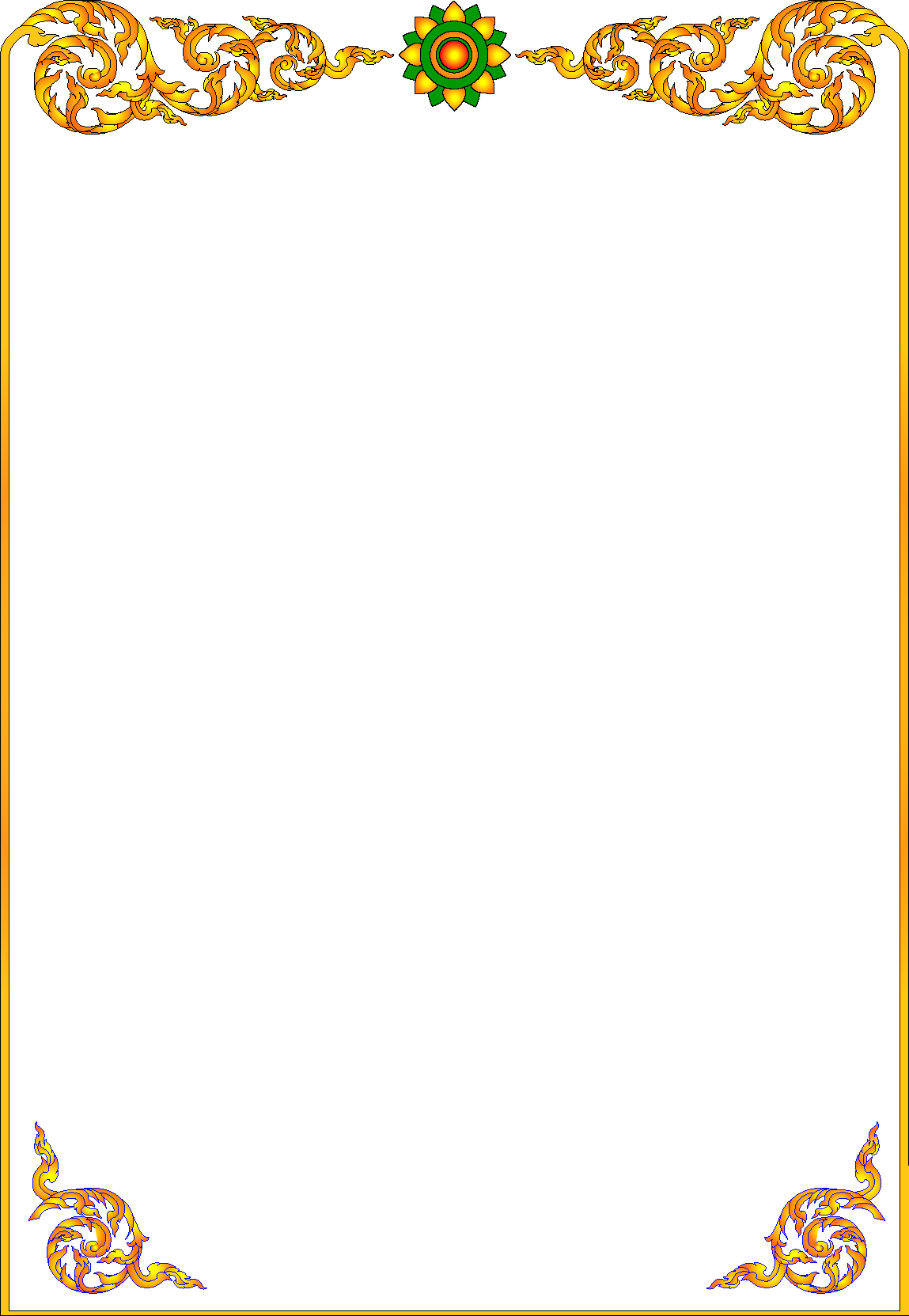 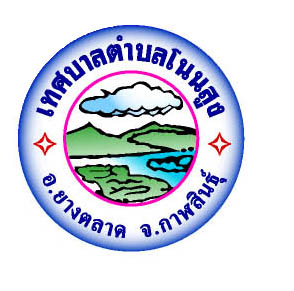 รายงานการประชุมสภาเทศบาลตำบลโนนสูงสมัยวิสามัญ สมัยหนึ่ง  ครั้งที่๑ ประจำปี ๒๕๖๑วันพุธ ที่ ๑๑ กรกฎาคม ๒๕๖๑งานกิจการสภาสำนักปลัดเทศบาลตำบลโนนสูงโทร.๐๔๓-๑๒๔๖๔๑๐๔๓-๑๒๔๖๙๖โทรสาร.๐๔๓-๑๒๔๖๔๑๐๔๓-๑๒๔๖๙๖-สำเนา-การประชุมสภาเทศบาลตำบลโนนสูงสมัยวิสามัญ  สมัยที่  1  ครั้งที่  1/25๖๑วันที่  ๑๑ กรกฎาคม  25๖๑  เวลา  09.30  น.ณ.ห้องประชุมเทศบาลตำบลโนนสูง.........................................................สมาชิกร่วมประชุมผู้ลาประชุมผู้ขาดการประชุม-2-ผู้ร่วมประชุมเริ่มประชุม		เวลา  ๐๙.๓๐  น.			เมื่อฝ่ายเลขานุการเทศบาลตำบลโนนสูง  ได้ตรวจสอบลายมือชื่อสมาชิกสภาเทศบาลตำบล   โนนสูง  ผู้มาประชุมเห็นว่าครบองค์ประชุมแล้ว  เลขานุการได้เรียนเชิญ  นายอำพล ภูกองไชย ประธานสภาเทศบาลตำบล โนนสูงชั่วคราว  เป็นประธานจุดธูปเทียนบูชาพระรัตนตรัย  กล่าวเปิดประชุมและดำเนินการประชุมตามระเบียบวาระดังนี้ระเบียบวาระที่  ๑	เรื่องประธานแจ้งให้ที่ประชุมทราบ	- ไม่มี	ระเบียบวาระที่  ๒	เรื่องรับรองรายงานการประชุมสภาเทศบาลตำบลโนนสูง สมัยสามัญ	สมัยที่ ๒ ครั้งที่ ๒ วันที่  ๘ พฤษภาคม  ๒๕๖๑นายอำพล  ภูกองไชย		เชิญเลขานุการสภาประธานสภาเทศบาลชั่วคราว	นายวีระชัย  พละสรรค์	เรียนประธานสภาเทศบาลที่เคารพและสมาชิกสภาเทศบาลผู้ทรงเกียรติทุกท่านเลขานุการสภาฯ	ส่วนรายงานการประชุมครั้งที่ผ่าน ผมขอรายงานให้ทราบครั้งต่อไป ครับมติที่ประชุม	รับทราบระเบียบวาระที่ 3	กระทู้ถาม	-ไม่มีระเบียบวาระที่๔	เรื่องที่คณะกรรมการที่สภาท้องถิ่นตั้งขึ้นพิจารณาแล้วเสร็จ	-ไม่มีระเบียบวาระที่๕	เรื่องที่เสนอใหม่	5.1 ญัตติการพิจารณาเลือกประธานสภาเทศบาลและรองประธานสภาเทศบาลนายอำพล  ภูกองไชย		ญัตติเรื่อง พิจารณาเลือกประธานสภาเทศบาลและรองประธานสภาเทศบาลประธานสภาเทศบาล	ตามพระราชบัญญัติเทศบาล พ.ศ.2496 แก้ไขเพิ่มเติมถึงฉบับที่13 พ.ศ.2552 ชั่วคราว	มาตรา ๒๐ สภาเทศบาลมีประธานสภาคนหนึ่ง และรองประธานสภาคนหนึ่ง ซึ่งผู้ว่าราชการจังหวัดแต่งตั้งจากสมาชิกสภาเทศบาลตามมติของสภาเทศบาล/ประธานสภา...-3-ประธานสภาเทศบาลและรองประธานสภาเทศบาลดำรงตำแหน่งจนครบอายุของสภาเทศบาลแต่ถ้าจะขยายเวลาออกอีกจะต้องได้รับอนุญาตจากผู้ว่าราชการจังหวัดและ	- ระเบียบกระทรวงมหาดไทยว่าด้วยข้อบังคับการประชุมสภาท้องถิ่นพ.ศ.2547 แก้ไขเพิ่มเติมถึง (ฉบับที่ 2) พ.ศ. 2554		ข้อ ๘ วิธีเลือกประธานสภาท้องถิ่น ให้สมาชิกสภาท้องถิ่นแต่ละคนมีสิทธิเสนอชื่อสมาชิกสภาท้องถิ่นคนหนึ่งที่ตนเห็นว่าสมควรให้เป็นผู้ดำรงตำแหน่งประธานสภาท้องถิ่น การเสนอนั้นต้องมีสมาชิกสภาท้องถิ่นรับรองไม่น้อยกว่าสองคน โดยให้สมาชิกสภาท้องถิ่นแต่ละคนมีสิทธิรับรองได้เพียงครั้งเดียว ชื่อที่เสนอไม่จำกัดจำนวน และให้สมาชิกสภาท้องถิ่นลงคะแนนเลือกจากชื่อเหล่านั้น โดยวิธีเขียนชื่อตัวและชื่อสกุลของผู้ที่ถูกเสนอชื่อคนละหนึ่งชื่อ เมื่อตรวจนับแล้วให้ประธานที่ประชุมประกาศคะแนนต่อที่ประชุมสภาท้องถิ่น ผู้ได้คะแนนสูงสุดเป็นผู้ได้รับเลือก ถ้ามีผู้ได้คะแนนสูงสุดเท่ากันหลายคน ให้เลือกใหม่เฉพาะผู้ที่ได้คะแนนสูงสุดนั้น โดยใช้วิธีเดิม ถ้าผลการเลือกใหม่ปรากฏว่ายังมีผู้ได้คะแนนสูงสุดเท่ากันอีกให้ใช้วิธีจับสลากเฉพาะผู้ได้คะแนนสูงสุดเท่ากัน 	วิธีการเสนอชื่อและการรับรองตามวรรคหนึ่งให้นำความในข้อ ๓๙ มาใช้บังคับโดยอนุโลมให้ประธานที่ประชุมเชิญสมาชิกสภาท้องถิ่นไม่น้อยกว่าสองคนช่วยตรวจนับคะแนน 	วิธีจับสลากตามวรรคหนึ่งให้ประธานที่ประชุมดำเนินการให้ผู้ได้คะแนนสูงสุดเท่ากันตกลงกันเสียก่อนว่าจะให้ผู้ใดเป็นผู้จับสลากก่อนหลัง หากตกลงกันไม่ได้ให้ประธานที่ประชุมจับสลากว่าผู้ใดจะเป็นผู้จับสลากก่อนหลัง แล้วให้จัดทำบัตรสลาก ชนิด สี และขนาดอย่างเดียวกันตามจำนวนเท่ากับจำนวนผู้ได้รับคะแนนสูงสุดเท่ากัน โดยเขียนข้อความว่า “ได้รับเลือกเป็นประธานสภาท้องถิ่น” เพียงบัตรเดียว นอกนั้นเขียนข้อความว่า “ไม่ได้รับเลือกเป็นประธานสภาท้องถิ่น” 	ที่จบไปแล้วนั้นเป็นเรื่องระเบียบกฎหมาย  ที่จะมีการเลือกตั้งตำแหน่งประธานสภาท้องถิ่นหรือรองประธานสภาท้องถิ่น  ที่ว่างลง  ต่อไปนี้กระผมขอให้ท่านสมาชิกสภาเทศบาลได้เสนอชื่อบุคคลผู้สมควรดำรง ตำแหน่ง ประธานสภาเทศบาลตำบลโนนสูง  ขอเชิญท่านสมาชิกสภาเทศบาลเสนอชื่อครับ  ขอเชิญท่านสมพร  นันทะสา ครับนายสมพร  นันทะสา	เรียนท่านประธานสภา  และสมาชิกสภาทุกท่าน  กระผมนายสมพร  นันทะสาสมาชิสภาเทศบาล	ผมขอเสนอชื่อสมาชิกสภาที่เห็นควรเข้ารับตำแหน่งประธานสภาเทศบาลตำบลโนนสูง 	คือ นายสำราญ   บุตรวงศ์นายอำพล  ภูกองไชย	ขอผู้รับรองด้วยครับประธานสภาเทศบาล		ผู้รับรอง  ๑.นายบรรเทิง  นันทบุญชั่วคราว			  ๒.นางลาวัลย์  เดชยศดี		ผู้รับรองถูกต้อง  	มีสมาชิกสภาเทศบาลรับรองถูกต้อง จะมีผู้เสนอชื่อสมาชิกสภาเทศบาลท่านอื่นอีกหรือไม่ เชิญท่านนายศุภชัย  คำปลิว ครับนายศุภชัย  คำปลิว	เรียนท่านประธานสภา  และสมาชิกสภาทุกท่าน  กระผมนายศุภชัย  คำปลิวสมาชิสภาเทศบาล	ผมขอเสนอชื่อสมาชิกสภาที่เห็นควรเข้ารับตำแหน่งประธานสภาเทศบาลตำบลโนนสูง 	คือ นายศิริชัย  ศรีคราม/นายอำพล...  -๔-นายอำพล  ภูกองไชย	ขอผู้รับรองด้วยครับประธานสภาเทศบาล		ผู้รับรอง  ๑.นายอำพัน   ภูชมศรีชั่วคราว			  ๒.นายวีระ     ภูสีดิน		ผู้รับรองถูกต้อง  	มีสมาชิกสภาเทศบาลรับรองถูกต้อง จะมีผู้เสนอชื่อสมาชิกสภาเทศบาลท่านอื่นอีกหรือไม่ หากไม่มีขอให้เจ้าหน้าที่มอบใบเขียนชื่อให้สมาชิกสภาทุกท่านเพื่อเขียนลงคะแนนจากชื่อที่ถูกเสนอ ซึ่งมีจำนวน 2 ท่าน คือ	1. นายสำราญ  บุตรวงศ์	2. นายศิริชัย  ศรีคราม	และให้เจ้าหน้าที่เก็บรวบรวมใบเขียนชื่อส่งประธานสภาชั่วคราวและเชิญเลขานุการสภา และ คุณยศวดี  ดีรักษา ช่วยนับคะแนนนายอำพล  ภูกองไชย	ผลการนับคะแนนปรากฏว่าประธานสภาเทศบาล	นายสำราญ  บุตรวงศ์		ได้รับเลือก 6 คะแนนชั่วคราว	นายศิริชัย  ศรีคราม	   	ได้รับเลือก 4 คะแนนปรากฏว่า นายสำราญ  บุตรวงศ์ ได้รับเลือกเป็นประธานสภาเทศบาลตำบลโนนสูง	ขอเชิญ นายสำราญ  บุตรวงศ์ ทำหน้าที่ประธานสภาเทศบาลตำบลโนนสูงและดำเนินการประชุมตามระเบียบวาระการประชุมต่อไปนายสำราญ  บุตรวงศ์		เรียนท่านสมาชิกสภาเทศบาลผู้ทรงเกียรติทุกท่าน และผู้เข้าร่วมประชุม ครับ ประธานสภาเทศบาล	กระผมมีความปีติยินดีอย่างยิ่งที่ได้รับการพิจารณาคัดเลือกจากสมาชิกผู้ทรงเกียรติได้รับรองให้ผมได้ดำรงตำแหน่งประธานสภาเทศบาลในสภาที่ทรงเกียรติแห่งนี้อีกครั้ง  กระผมพร้อมจะอุทิศเวลาและจะตั้งใจทำงานให้ดีที่สุดเพื่อให้เกิดชื่อเสียงเกียรติยศอันยิ่งใหญ่สำหรับสภาแห่งนี้  ขอบคุณครับนายสำราญ  บุตรวงศ์		ต่อไปจะเป็นการคัดเลือกรองประธานสภาเทศบาลตำบลโนนสูง ส่วนข้อ	ประธานสภาเทศบาล	กฎหมาย ระเบียบ ก็จะเหมือนการคัดเลือกประธานสภานะครับ ท่านสมาชิกทุกท่านคงทราบแล้ว ผมจะไม่ชี้แจงข้อกฎหมายนะครับ เชิญท่านสมาชิกเสนอชื่อผู้สมควรที่จะดำเนินตำแหน่งรองประธานสภาเทศบาลตำบลโนนสูงได้แล้วครับ เชิญท่านแพงศรี  คำหารพลนางแพงศรี  คำหารพล	เรียนท่านประธานสภา  และสมาชิกสภาทุกท่าน  ดิฉันนางแพงศรี  คำหารพลสมาชิสภาเทศบาล	ดิฉันขอเสนอชื่อสมาชิกสภาที่เห็นควรเข้ารับตำแหน่งรองประธานสภาเทศบาล	ตำบลโนนสูง คือ นายสมพงค์  ภูชมศรีนายสำราญ  บุตรวงศ์	ขอผู้รับรองด้วยครับประธานสภาเทศบาล		ผู้รับรอง  ๑.นายสมพร  นันทะสา			  ๒.นายอำพล  ภูกองไชย		ผู้รับรองถูกต้อง 	มีสมาชิกสภาเทศบาลรับรองถูกต้อง จะมีผู้เสนอชื่อสมาชิกสภาเทศบาลท่านอื่นอีกหรือไม่	ถ้าไม่มี ตามที่ท่านแพงศรี  คำหารพล ได้เสนอชื่อนายสมพงค์  ภูชมศรี ขึ้นดำรงตำแหน่งรองประธานสภาเทศบาลตำบลโนนสูง  ตามข้อ  14   แห่งระเบียบกระทรวงมหาดไทยว่าด้วยข้อบังคับการประชุมสภาท้องถิ่น พ.ศ.2547 ได้กำหนดว่าในการเลือกประธานสภาท้องถิ่นหรือรองประธานสภาท้องถิ่นหรือเลขานุการสภาท้องถิ่น/ถ้ามีการเสนอ...-5-ถ้ามีการเสนอชื่อสมควรได้รับการแต่งตั้งเพียงตำแหน่งละหนึ่งคน  ให้ถือว่าผู้นั้นได้รับเลือก  ฉะนั้น  ท่านสมพงค์  ภูชมศรี จึงได้รับเลือกเป็นรองประธานสภาเทศบาลตำบลโนนสูง เชิญท่านสมพงค์  ภูชมศรี กล่าวกับท่านสมาชิกสภาเทศบาลตำบลโนนสูง ครับนายสมพงค์  ภูชมศรี		เรียนท่านประธานสภาเทศบาลตำบลโนนสูง สมาชิกสภาเทศบาลผู้ทรงเกียรติทุก รองประธานสภาเทศบาล	ท่าน และผู้เข้าร่วมประชุมทุกท่าน ครับ กระผมต้องขอบคุณท่านสมาชิกฯที่ได้รับรองให้ผมได้ดำรงตำแหน่งประธานสภาเทศบาลในสภาที่ทรงเกียรติแห่งนี้อีกครั้ง  กระผมพร้อมจะอุทิศเวลาและจะตั้งใจทำงานให้ดีที่สุดเพื่อให้เกิดชื่อเสียงเกียรติยศอันยิ่งใหญ่สำหรับสภาแห่งนี้  ขอบคุณครับนายสำราญ  บุตรวงศ์		และทางเทศบาลตำบลโนนสูงจะดำเนินการรายงานเสนอให้ท่านนายอำเภอประธานสภาเทศบาล	ยางตลาดแต่งตั้งต่อไป	 ระเบียบวาระที่  6	เรื่อง อื่นๆนายสำราญ  บุตรวงศ์	มีสมาชิกสภาฯท่านใดจะเสนอแนะเกี่ยวกับกิจกรรมของสภาเทศบาลและประธานสภาเทศบาล	กิจกรรมอื่น หรือไม่	ถ้าไม่มี ผมขอปิดการประชุม ครั้งนี้ปิดประชุม	เวลา  ๑2.3๐  น.			( ลงชื่อ )      วีระชัย   พละสรรค์    ผู้บันทึกการประชุม		   (นายวีระชัย   พละสรรค์) 		       หัวหน้าสำนักปลัด	                   เลขานุการสภาเทศบาลตำบลโนนสูงรายงานการประชุมสภาเทศบาล      คณะกรรมการตรวจรายงานการประชุม  ได้ตรวจรายงานการประชุม   เมื่อวันที่    ๑๓        เดือน      กรกฎาคม            พ.ศ. ๒๕๖1     ลงชื่อ	     ศุภชัย   คำปลิว 	กรรมการ		ลงชื่อ	   สมพร     นันทะสา	กรรมการ	 (นายศุภชัย   คำปลิว)					(นายสมพร   นันทะสา)		ลงชื่อ	   ศิริชัย  ศรีคราม	กรรมการ		ลงชื่อ	  บรรเทิง    นันทบุญ 	กรรมการ        (นายศิริชัย  ศรีคราม)      				        (นายบรรเทิง   นันทบุญ )ลงชื่อ     แพงศรี   คำหารพล      	กรรมการ		ลงชื่อ	  ลาวัลย์    เดชยศดี 	กรรมการ        (นางแพงศรี  คำหารพล)      				 (นางลาวัลย์  เดชยศดี)    ลงชื่อ       สำราญ   บุตรวงศ์		ประธานกรรมการ    (นายสำราญ   บุตรวงศ์)ได้มีการรับรองในการประชุมสภาเทศบาล	   สมัยสามัญ  สมัยที่           ครั้งที่                ประจำปี  	    สภาเทศบาลตำบลโนนสูงแล้ว  เห็นว่าถูกต้องทุกประการลงชื่อ	    		         ประธานสภาฯ                           (นายสำราญ   บุตรวงศ์)ลำดับที่ชื่อ – สกุลตำแหน่งลายมือชื่อ1นายสำราญ  บุตรวงศ์ประธานสภาฯสำราญ  บุตรวงศ์2นายสมพงค์  ภูชมศรีรองประธานสภาฯสมพงค์  ภูชมศรี3นายศุภชัย  คำปลิวสท.เขต 1ศุภชัย  คำปลิว4นายอำพล  ภูกองไชยสท.เขต ๒อำพล  ภูกองไชย5นายศิริชัย  ศรีครามสท.เขต 1ศิริชัย  ศรีคราม6นางลาวัลย์  เดชยศดีสท.เขต 1ลาวัลย์  เดชยศดี7นายบรรเทิง นันทบุญสท.เขต 2บรรเทิง  นันทบุญ8นายอำพัน  ภูชมศรีสท.เขต 2อำพัน  ภูชมศรี9นางแพงศรี  คำหารพลสท.เขต 2แพงศรี  คำหารพล10นายสมพร  นันทะสาสท.เขต 1สมพร  นันทะสา11นายวีระ  ภูสีดินสท.เขต 2วีระ  ภูสีดินลำดับที่ชื่อ – สกุลตำแหน่งลายมือชื่อ------------ลำดับที่ชื่อ – สกุลตำแหน่งลายมือชื่อ------------ลำดับที่ชื่อ – สกุลตำแหน่งลายมือชื่อ1นางดวงจิตร  วารีสีที่ปรึกษานายกฯ  ดวงจิตร  วารีสี2นางอุไรวรรณ  พลเสนาเลขานุการนายกฯ อุไรวรรณ  พลเสนา3นายวีระชัย  พละสรรค์หัวหน้าสำนักปลัดวีระชัย  พละสรรค์4นางสาวยศวดี  ดีรักษาผู้ช่วยเจ้าหน้าที่บันทึกข้อมูลยศวดี  ดีรักษา